INSTITUTO FEDERAL DE EDUCAÇÃO, CIÊNCIA E TECNOLOGIA DE MINAS GERAIS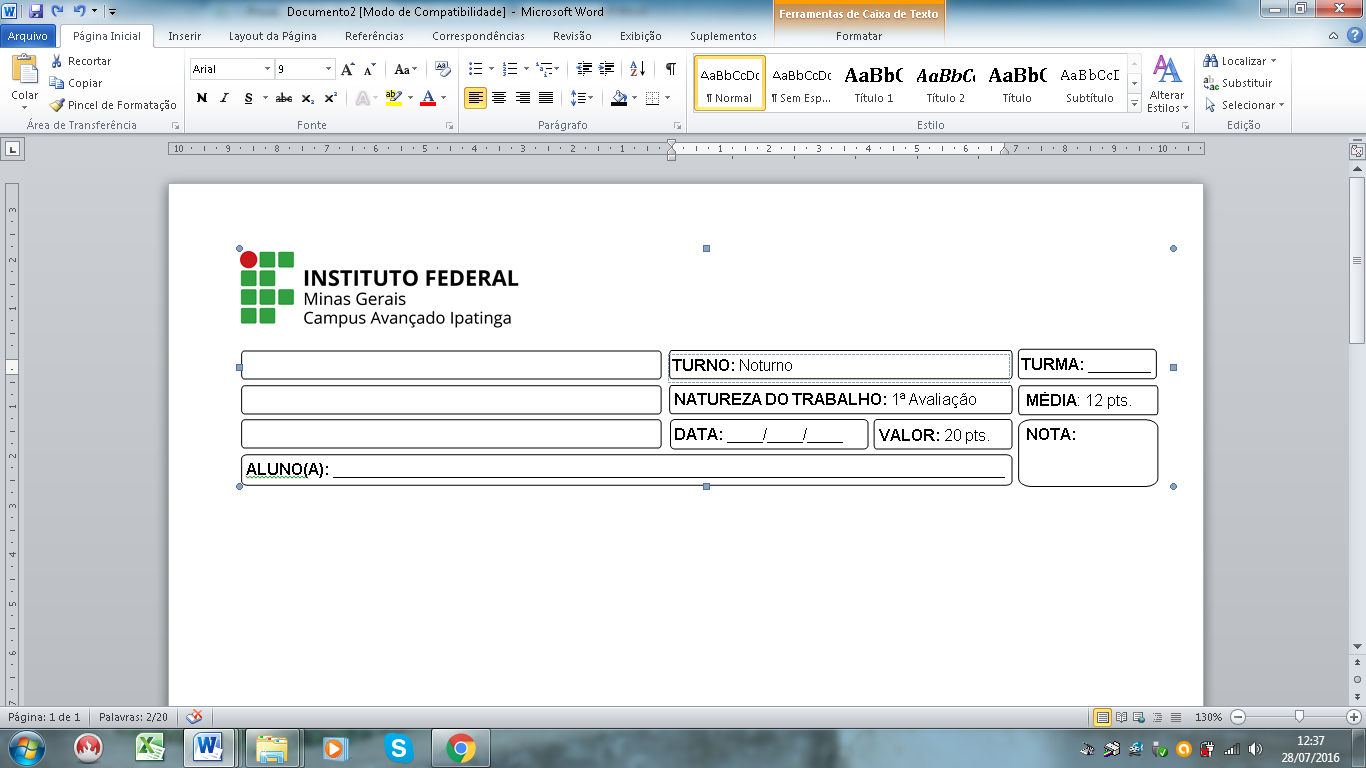 CAMPUS AVANÇADO IPATINGA Av. João Valentim Pascoal s/n°, Centro - Ipatinga - Minas Gerais. CEP: 35160.002 (31) 3829 8615 / (31) 99734 6788 – gabinete.ipatinga@ifmg.edu.brTERMO DE INTERESSE PARA OCUPAÇÃO DE VAGAEu,________________________________________________________________________, portador(a) do CPF:___________________________, classificado(a) na Lista de Espera do Vestibular e Exame de Seleção 2018.1, para o curso de graduação em Engenharia Elétrica, campus avançado Ipatinga, do Instituto Federal de Educação, Ciência e Tecnologia de Minas Gerais – IFMG, declaro o interesse no curso supracitado. Declaro ainda estar ciente que, o presente termo de interesse para ocupação de vaga não me assegura o direito à ocupação da mesma e que, caso seja convocado a efetuar a minha matrícula, serei informado pelo e-mail:_________________________________________________. Telefone: (___) _________________ (___) __________________Ipatinga, __ de fevereiro de 2018._________________________________________________Assinatura do Candidato ou Responsável Legal